29.04.2020г.     6-а класс    Тема.Повторение.( Решение уравнений)1.Повторить п 3.9-3.102.Посмотрите видеоурок на повторение    https://youtu.be/PI8VHwDgkXc3.Обратите внимание!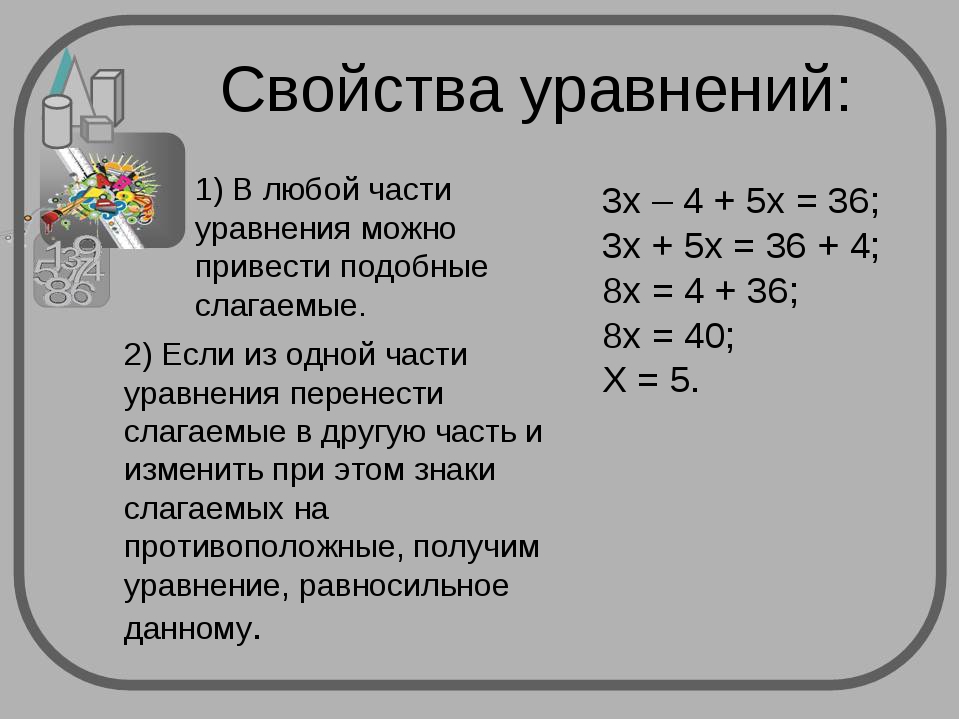 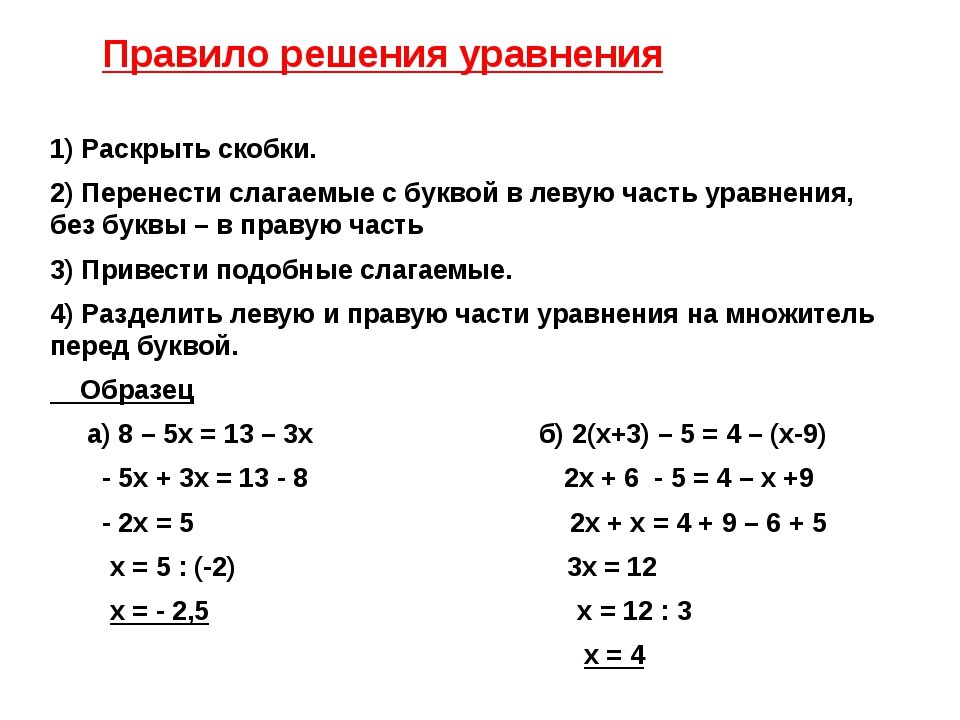 4. Выполните с.р.Решите уравнения1.  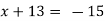 2 .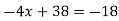 3. 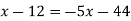 4. 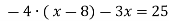 5.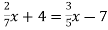 6.   2 = (3x – 5) – (7 – 4x)7)   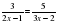 